All interested stakeholders are invited to respond to this consultation paper. In particular, ESMA invites crypto-assets issuers, crypto-asset service providers and financial entities dealing with crypto-assets as well as all stakeholders that have an interest in crypto-assets. General information about respondentQuestionsDo you agree with ESMA’s analysis on the personal scope of Article 92 of MiCA?  Are there other types of entities in the crypto-asset markets that should be considered as a PPAET (e.g. miners/validators)? Do you believe that CASPs providing custody and administration of crypto-assets on behalf of clients should also be considered as PPAETs for the purpose of this RTS? Please elaborate.<ESMA_QUESTION_MIC4_1>TYPE YOUR TEXT HERE<ESMA_QUESTION_MIC4_1>Do you agree with the proposed elements that should constitute appropriate arrangements, systems and procedures to detect and prevent market abuse? If not, please specify the article of the draft RTS and elaborate.<ESMA_QUESTION_MIC4_2>TYPE YOUR TEXT HERE<ESMA_QUESTION_MIC4_2>Do you agree with the proposed STOR template as presented in the Annex of the RTS?<ESMA_QUESTION_MIC4_3>TYPE YOUR TEXT HERE<ESMA_QUESTION_MIC4_3>Is there any parameter or naming convention that in your view should be modified to facilitate the identification of suspicious orders/transactions/behaviours involving crypto-assets? <ESMA_QUESTION_MIC4_4>TYPE YOUR TEXT HERE<ESMA_QUESTION_MIC4_4>In Section II of the Annex, would the concept of ‘location’ be applicable to a distributed ledger? For instance, would the IP address of miners/validator nodes in the network be useful in a context where it can be masked through VPNs?<ESMA_QUESTION_MIC4_5>TYPE YOUR TEXT HERE<ESMA_QUESTION_MIC4_5>Is there any other element or information relevant to crypto-asset markets that in your view should be included in the template? Please explain.<ESMA_QUESTION_MIC4_6>TYPE YOUR TEXT HERE<ESMA_QUESTION_MIC4_6>Please provide information about the estimated costs and benefits of the proposed technical standard, in particular in relation to the arrangements, systems and procedures to prevent and detect market abuse. <ESMA_QUESTION_MIC4_7>TYPE YOUR TEXT HERE<ESMA_QUESTION_MIC4_7>Do you agree with ESMA’s approach regarding consistency between the MiCA and MiFID II suitability regimes? If you think that the two regimes should diverge, where and for which reasons?<ESMA_QUESTION_MIC4_8>TYPE YOUR TEXT HERE<ESMA_QUESTION_MIC4_8>Do you think that the draft guidelines should be amended to better fit crypto-assets and the relevant crypto-asset services? In which regard? Please justify your answer.<ESMA_QUESTION_MIC4_9>TYPE YOUR TEXT HERE<ESMA_QUESTION_MIC4_9>Do you agree with the approach followed by ESMA regarding periodic statements provided in relation to portfolio management of crypto-assets?<ESMA_QUESTION_MIC4_10>TYPE YOUR TEXT HERE<ESMA_QUESTION_MIC4_10>Do you agree with the approach taken by ESMA in the draft guidelines for crypto-asset service providers providing transfer services for crypto-assets on behalf of clients as regards procedures and policies, including the rights of clients? Please also state the reasons for your answer.<ESMA_QUESTION_MIC4_11>TYPE YOUR TEXT HERE<ESMA_QUESTION_MIC4_11>Do you think that the draft guidelines address sufficiently the risks for clients related to on- and off-DLT crypto-asset transfers? Please justify your answer.<ESMA_QUESTION_MIC4_12>TYPE YOUR TEXT HERE<ESMA_QUESTION_MIC4_12>Are there any additional comments that you would like to raise and/or information that you would like to provide, for example, on whether other relevant points or clients’ rights should be considered?<ESMA_QUESTION_MIC4_13>TYPE YOUR TEXT HERE<ESMA_QUESTION_MIC4_13>Do you support ESMA’s interpretation of the term, ‘systems’ in the mandate? If not, please explain your understanding of the term (and provide examples if possible).<ESMA_QUESTION_MIC4_14>TYPE YOUR TEXT HERE<ESMA_QUESTION_MIC4_14>Are there other ‘appropriate Union standards’ beyond those identified in the consultation paper that you consider relevant for this mandate? If yes, please list them and provide a rationale for why they would be relevant.<ESMA_QUESTION_MIC4_15>TYPE YOUR TEXT HERE<ESMA_QUESTION_MIC4_15>Do you agree with the inclusion of minimal administrative arrangements in Guideline 2 (i.e., no reference to implementing a risk management framework)? If no, please explain whether you would consider either fewer or more administrative arrangements appropriate. <ESMA_QUESTION_MIC4_16>TYPE YOUR TEXT HERE<ESMA_QUESTION_MIC4_16>Do you support the inclusion of Guideline 5 on ‘cryptographic key management’? Do you consider cryptographic keys relevant as either a ‘system’ or a ‘security access protocol’? Is this guideline fit for purpose (i.e., can cryptographic keys be ‘replaced’ as implied in paragraph 29 of the draft guidelines)?<ESMA_QUESTION_MIC4_17>TYPE YOUR TEXT HERE<ESMA_QUESTION_MIC4_17>Name of the company / organisationActivityAre you representing an association?Country/Region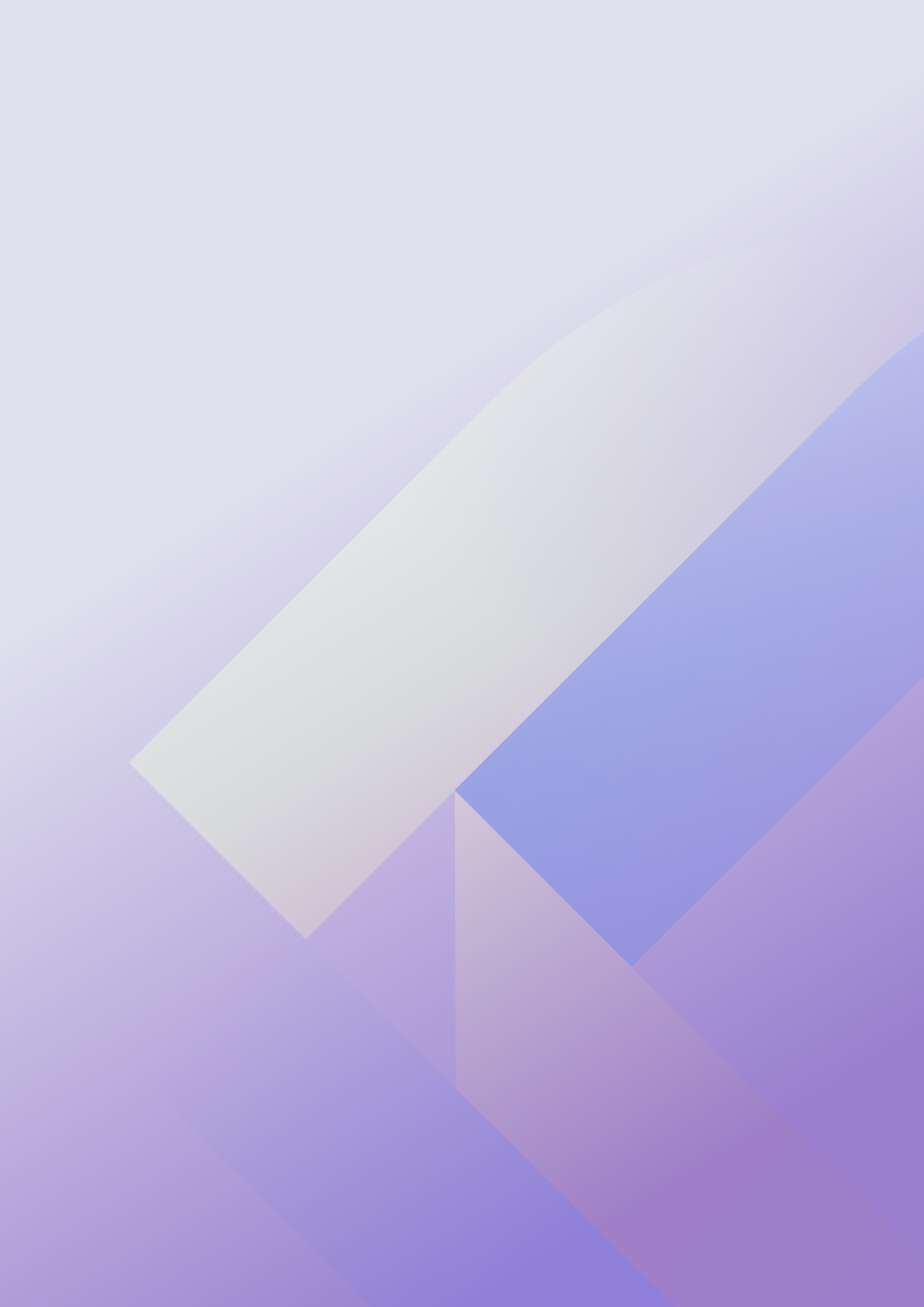 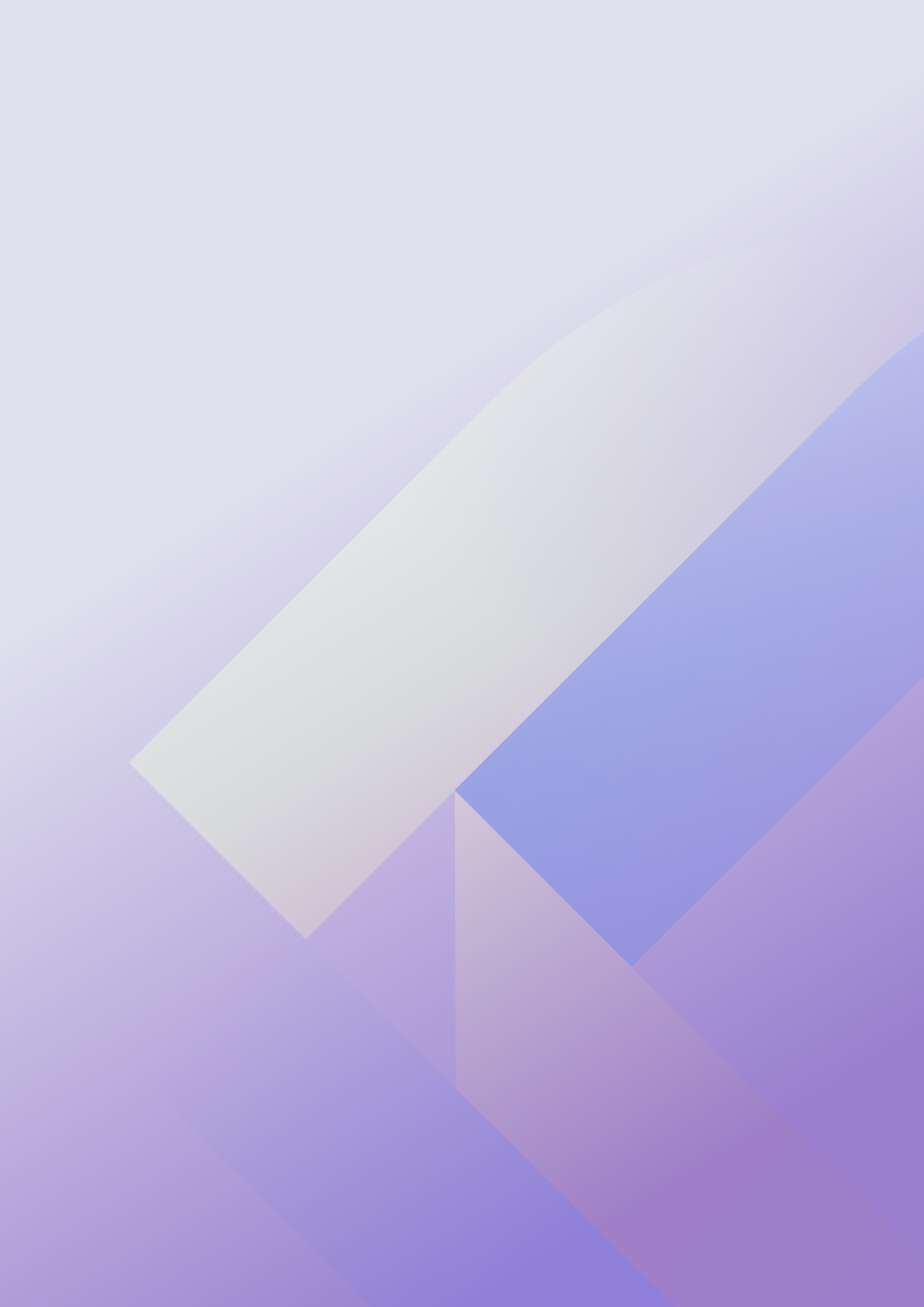 